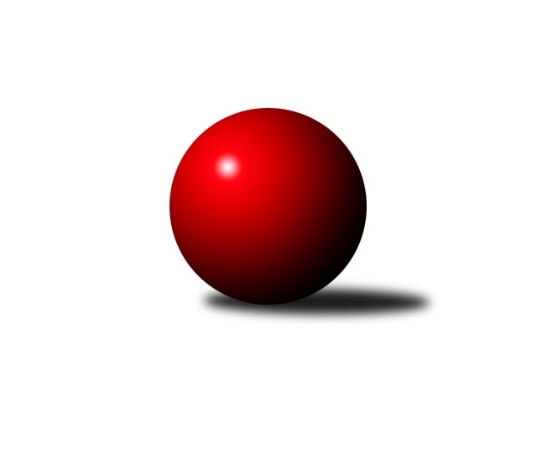 Č.19Ročník 2022/2023	14.5.2024 2. KLM B 2022/2023Statistika 19. kolaTabulka družstev:		družstvo	záp	výh	rem	proh	skore	sety	průměr	body	plné	dorážka	chyby	1.	SK Podlužan Prušánky A	19	15	1	3	102.5 : 49.5 	(256.0 : 200.0)	3423	31	2265	1158	18.5	2.	TJ Sl. Kamenice nad Lipou	19	14	1	4	95.5 : 56.5 	(241.5 : 214.5)	3407	29	2255	1152	22.8	3.	KC Zlín	19	11	1	7	81.5 : 70.5 	(244.5 : 211.5)	3377	23	2254	1123	23.9	4.	TJ Sokol Chvalíkovice	19	11	0	8	85.0 : 67.0 	(238.0 : 218.0)	3304	22	2229	1075	27.6	5.	TJ Horní Benešov	19	9	2	8	72.0 : 80.0 	(213.0 : 243.0)	3319	20	2230	1088	29.3	6.	KK Blansko	19	8	2	9	75.0 : 77.0 	(211.0 : 245.0)	3312	18	2216	1096	29	7.	KK Moravská Slávia Brno	19	7	3	9	71.0 : 81.0 	(222.0 : 234.0)	3327	17	2220	1107	24.2	8.	VKK Vsetín	19	8	0	11	74.0 : 78.0 	(239.0 : 217.0)	3307	16	2232	1075	34.9	9.	HKK Olomouc	19	8	0	11	70.5 : 81.5 	(227.0 : 229.0)	3348	16	2237	1111	27.2	10.	TJ Start Rychnov n. Kn.	19	7	1	11	67.5 : 84.5 	(222.0 : 234.0)	3332	15	2219	1113	28.1	11.	TJ Sokol Husovice B	19	6	1	12	62.5 : 89.5 	(215.0 : 241.0)	3317	13	2227	1090	31.1	12.	TJ Sokol Vracov	19	2	4	13	55.0 : 97.0 	(207.0 : 249.0)	3306	8	2226	1080	34.4Tabulka doma:		družstvo	záp	výh	rem	proh	skore	sety	průměr	body	maximum	minimum	1.	SK Podlužan Prušánky A	10	8	1	1	55.5 : 24.5 	(135.5 : 104.5)	3553	17	3659	3439	2.	TJ Sokol Chvalíkovice	10	8	0	2	54.0 : 26.0 	(136.5 : 103.5)	3389	16	3450	3328	3.	TJ Horní Benešov	10	7	1	2	47.0 : 33.0 	(124.0 : 116.0)	3392	15	3459	3324	4.	KC Zlín	9	6	0	3	45.0 : 27.0 	(125.0 : 91.0)	3407	12	3542	3262	5.	TJ Sl. Kamenice nad Lipou	9	6	0	3	42.5 : 29.5 	(113.5 : 102.5)	3375	12	3436	3297	6.	KK Blansko	9	5	2	2	42.5 : 29.5 	(111.5 : 104.5)	3329	12	3432	3210	7.	HKK Olomouc	9	6	0	3	41.0 : 31.0 	(117.0 : 99.0)	3376	12	3486	3264	8.	TJ Sokol Husovice B	9	6	0	3	40.5 : 31.5 	(116.0 : 100.0)	3339	12	3470	3180	9.	KK Moravská Slávia Brno	10	5	1	4	39.0 : 41.0 	(113.0 : 127.0)	3382	11	3531	3127	10.	VKK Vsetín	10	5	0	5	45.0 : 35.0 	(138.5 : 101.5)	3306	10	3487	3119	11.	TJ Start Rychnov n. Kn.	10	4	1	5	39.0 : 41.0 	(123.0 : 117.0)	3313	9	3415	3252	12.	TJ Sokol Vracov	9	1	2	6	27.0 : 45.0 	(93.5 : 122.5)	3302	4	3427	3192Tabulka venku:		družstvo	záp	výh	rem	proh	skore	sety	průměr	body	maximum	minimum	1.	TJ Sl. Kamenice nad Lipou	10	8	1	1	53.0 : 27.0 	(128.0 : 112.0)	3410	17	3503	3310	2.	SK Podlužan Prušánky A	9	7	0	2	47.0 : 25.0 	(120.5 : 95.5)	3408	14	3479	3318	3.	KC Zlín	10	5	1	4	36.5 : 43.5 	(119.5 : 120.5)	3374	11	3457	3240	4.	KK Moravská Slávia Brno	9	2	2	5	32.0 : 40.0 	(109.0 : 107.0)	3321	6	3418	3223	5.	TJ Sokol Chvalíkovice	9	3	0	6	31.0 : 41.0 	(101.5 : 114.5)	3294	6	3517	3075	6.	VKK Vsetín	9	3	0	6	29.0 : 43.0 	(100.5 : 115.5)	3307	6	3406	3208	7.	TJ Start Rychnov n. Kn.	9	3	0	6	28.5 : 43.5 	(99.0 : 117.0)	3334	6	3454	3266	8.	KK Blansko	10	3	0	7	32.5 : 47.5 	(99.5 : 140.5)	3310	6	3428	3128	9.	TJ Horní Benešov	9	2	1	6	25.0 : 47.0 	(89.0 : 127.0)	3310	5	3484	3061	10.	HKK Olomouc	10	2	0	8	29.5 : 50.5 	(110.0 : 130.0)	3345	4	3466	3241	11.	TJ Sokol Vracov	10	1	2	7	28.0 : 52.0 	(113.5 : 126.5)	3307	4	3493	3185	12.	TJ Sokol Husovice B	10	0	1	9	22.0 : 58.0 	(99.0 : 141.0)	3315	1	3484	3196Tabulka podzimní části:		družstvo	záp	výh	rem	proh	skore	sety	průměr	body	doma	venku	1.	SK Podlužan Prušánky A	11	9	0	2	62.5 : 25.5 	(152.0 : 112.0)	3446	18 	5 	0 	1 	4 	0 	1	2.	TJ Sl. Kamenice nad Lipou	11	9	0	2	57.5 : 30.5 	(141.5 : 122.5)	3379	18 	4 	0 	1 	5 	0 	1	3.	KC Zlín	11	6	1	4	47.0 : 41.0 	(141.0 : 123.0)	3358	13 	4 	0 	2 	2 	1 	2	4.	KK Blansko	11	6	0	5	49.0 : 39.0 	(134.0 : 130.0)	3356	12 	4 	0 	2 	2 	0 	3	5.	TJ Sokol Chvalíkovice	11	6	0	5	48.0 : 40.0 	(133.0 : 131.0)	3304	12 	3 	0 	1 	3 	0 	4	6.	HKK Olomouc	11	6	0	5	44.5 : 43.5 	(133.0 : 131.0)	3362	12 	4 	0 	2 	2 	0 	3	7.	KK Moravská Slávia Brno	11	5	1	5	42.0 : 46.0 	(128.0 : 136.0)	3346	11 	4 	1 	1 	1 	0 	4	8.	TJ Horní Benešov	11	4	2	5	39.0 : 49.0 	(119.5 : 144.5)	3322	10 	2 	1 	2 	2 	1 	3	9.	VKK Vsetín	11	4	0	7	39.0 : 49.0 	(136.5 : 127.5)	3283	8 	2 	0 	4 	2 	0 	3	10.	TJ Start Rychnov n. Kn.	11	4	0	7	35.5 : 52.5 	(128.5 : 135.5)	3306	8 	2 	0 	3 	2 	0 	4	11.	TJ Sokol Husovice B	11	3	1	7	35.0 : 53.0 	(122.5 : 141.5)	3324	7 	3 	0 	2 	0 	1 	5	12.	TJ Sokol Vracov	11	1	1	9	29.0 : 59.0 	(114.5 : 149.5)	3278	3 	0 	1 	5 	1 	0 	4Tabulka jarní části:		družstvo	záp	výh	rem	proh	skore	sety	průměr	body	doma	venku	1.	SK Podlužan Prušánky A	8	6	1	1	40.0 : 24.0 	(104.0 : 88.0)	3421	13 	3 	1 	0 	3 	0 	1 	2.	TJ Sl. Kamenice nad Lipou	8	5	1	2	38.0 : 26.0 	(100.0 : 92.0)	3439	11 	2 	0 	2 	3 	1 	0 	3.	TJ Sokol Chvalíkovice	8	5	0	3	37.0 : 27.0 	(105.0 : 87.0)	3331	10 	5 	0 	1 	0 	0 	2 	4.	KC Zlín	8	5	0	3	34.5 : 29.5 	(103.5 : 88.5)	3399	10 	2 	0 	1 	3 	0 	2 	5.	TJ Horní Benešov	8	5	0	3	33.0 : 31.0 	(93.5 : 98.5)	3331	10 	5 	0 	0 	0 	0 	3 	6.	VKK Vsetín	8	4	0	4	35.0 : 29.0 	(102.5 : 89.5)	3333	8 	3 	0 	1 	1 	0 	3 	7.	TJ Start Rychnov n. Kn.	8	3	1	4	32.0 : 32.0 	(93.5 : 98.5)	3373	7 	2 	1 	2 	1 	0 	2 	8.	KK Moravská Slávia Brno	8	2	2	4	29.0 : 35.0 	(94.0 : 98.0)	3315	6 	1 	0 	3 	1 	2 	1 	9.	TJ Sokol Husovice B	8	3	0	5	27.5 : 36.5 	(92.5 : 99.5)	3314	6 	3 	0 	1 	0 	0 	4 	10.	KK Blansko	8	2	2	4	26.0 : 38.0 	(77.0 : 115.0)	3265	6 	1 	2 	0 	1 	0 	4 	11.	TJ Sokol Vracov	8	1	3	4	26.0 : 38.0 	(92.5 : 99.5)	3335	5 	1 	1 	1 	0 	2 	3 	12.	HKK Olomouc	8	2	0	6	26.0 : 38.0 	(94.0 : 98.0)	3345	4 	2 	0 	1 	0 	0 	5 Zisk bodů pro družstvo:		jméno hráče	družstvo	body	zápasy	v %	dílčí body	sety	v %	1.	Jiří Ouhel 	TJ Sl. Kamenice nad Lipou 	14	/	15	(93%)	41	/	60	(68%)	2.	Lukáš Hlavinka 	SK Podlužan Prušánky A 	14	/	18	(78%)	48.5	/	72	(67%)	3.	Martin Čihák 	TJ Start Rychnov n. Kn. 	14	/	18	(78%)	45.5	/	72	(63%)	4.	Jiří Staněk 	TJ Sokol Chvalíkovice 	14	/	19	(74%)	50	/	76	(66%)	5.	Jakub Flek 	KK Blansko  	14	/	19	(74%)	48.5	/	76	(64%)	6.	Radek Hendrych 	TJ Sokol Chvalíkovice 	13	/	17	(76%)	40.5	/	68	(60%)	7.	Petr Havíř 	KK Blansko  	13	/	18	(72%)	41.5	/	72	(58%)	8.	Michal Albrecht 	HKK Olomouc 	13	/	19	(68%)	55.5	/	76	(73%)	9.	Milan Bělíček 	VKK Vsetín  	13	/	19	(68%)	49	/	76	(64%)	10.	Petr Sehnal 	KK Blansko  	12	/	16	(75%)	35.5	/	64	(55%)	11.	Radek Havran 	HKK Olomouc 	12	/	17	(71%)	41	/	68	(60%)	12.	Jan Zálešák 	SK Podlužan Prušánky A 	12	/	19	(63%)	45	/	76	(59%)	13.	Libor Vančura 	VKK Vsetín  	12	/	19	(63%)	44.5	/	76	(59%)	14.	Pavel Polanský ml.	TJ Sokol Vracov 	12	/	19	(63%)	42.5	/	76	(56%)	15.	Zdeněk Zálešák 	SK Podlužan Prušánky A 	11	/	13	(85%)	29.5	/	52	(57%)	16.	Aleš Staněk 	TJ Sokol Chvalíkovice 	11	/	14	(79%)	35	/	56	(63%)	17.	Daniel Bělíček 	VKK Vsetín  	11	/	14	(79%)	34	/	56	(61%)	18.	Radek Janás 	KC Zlín 	11	/	15	(73%)	36	/	60	(60%)	19.	Vojtěch Šípek 	TJ Start Rychnov n. Kn. 	11	/	15	(73%)	34	/	60	(57%)	20.	Vojtěch Novák 	SK Podlužan Prušánky A 	11	/	16	(69%)	42	/	64	(66%)	21.	Jakub Haresta 	TJ Sokol Husovice B 	11	/	16	(69%)	38.5	/	64	(60%)	22.	David Matlach 	KC Zlín 	11	/	18	(61%)	43.5	/	72	(60%)	23.	Pavel Antoš 	KK Moravská Slávia Brno 	11	/	19	(58%)	44	/	76	(58%)	24.	Karel Dúška 	TJ Sl. Kamenice nad Lipou 	10.5	/	19	(55%)	38	/	76	(50%)	25.	David Dúška 	TJ Sl. Kamenice nad Lipou 	10	/	13	(77%)	31.5	/	52	(61%)	26.	Pavel Košťál 	KK Moravská Slávia Brno 	10	/	14	(71%)	34	/	56	(61%)	27.	Ladislav Urbánek 	TJ Start Rychnov n. Kn. 	10	/	15	(67%)	33.5	/	60	(56%)	28.	Miroslav Petřek ml.	TJ Horní Benešov 	10	/	17	(59%)	36.5	/	68	(54%)	29.	Tomáš Hambálek 	VKK Vsetín  	10	/	18	(56%)	38.5	/	72	(53%)	30.	Kamil Kubeša 	TJ Horní Benešov 	10	/	18	(56%)	35.5	/	72	(49%)	31.	Milan Klika 	KK Moravská Slávia Brno 	10	/	18	(56%)	35	/	72	(49%)	32.	Bronislav Fojtík 	KC Zlín 	9	/	14	(64%)	31	/	56	(55%)	33.	Břetislav Sobota 	HKK Olomouc 	9	/	14	(64%)	28.5	/	56	(51%)	34.	Tomáš Kordula 	TJ Sokol Vracov 	9	/	15	(60%)	34.5	/	60	(58%)	35.	Radek Šenkýř 	KK Moravská Slávia Brno 	9	/	15	(60%)	32	/	60	(53%)	36.	Jiří Hendrych 	TJ Horní Benešov 	9	/	17	(53%)	40.5	/	68	(60%)	37.	Václav Rychtařík ml.	TJ Sl. Kamenice nad Lipou 	9	/	17	(53%)	38.5	/	68	(57%)	38.	Jaromír Hendrych 	TJ Horní Benešov 	9	/	18	(50%)	36	/	72	(50%)	39.	Lukáš Dúška 	TJ Sl. Kamenice nad Lipou 	9	/	18	(50%)	34	/	72	(47%)	40.	Stanislav Esterka 	SK Podlužan Prušánky A 	8	/	14	(57%)	31.5	/	56	(56%)	41.	Tomáš Gaspar 	TJ Sokol Vracov 	8	/	15	(53%)	26	/	60	(43%)	42.	Petr Polanský 	TJ Sokol Vracov 	8	/	16	(50%)	34.5	/	64	(54%)	43.	Jindřich Kolařík 	KC Zlín 	8	/	16	(50%)	34	/	64	(53%)	44.	Roman Flek 	KK Blansko  	8	/	17	(47%)	29	/	68	(43%)	45.	Jonas Mückstein 	TJ Sokol Chvalíkovice 	7	/	14	(50%)	27	/	56	(48%)	46.	Josef Hendrych 	TJ Sokol Chvalíkovice 	7	/	14	(50%)	25	/	56	(45%)	47.	Lubomír Matějíček 	KC Zlín 	7	/	16	(44%)	34.5	/	64	(54%)	48.	Jiří Radil 	TJ Sokol Husovice B 	7	/	16	(44%)	33	/	64	(52%)	49.	David Hendrych 	TJ Sokol Chvalíkovice 	7	/	17	(41%)	33.5	/	68	(49%)	50.	Vladislav Pečinka 	TJ Horní Benešov 	7	/	17	(41%)	23	/	68	(34%)	51.	Kamil Bartoš 	HKK Olomouc 	7	/	18	(39%)	32.5	/	72	(45%)	52.	Tomáš Novosad 	VKK Vsetín  	7	/	19	(37%)	35	/	76	(46%)	53.	Radim Meluzín 	TJ Sokol Husovice B 	6.5	/	12	(54%)	24	/	48	(50%)	54.	Ondřej Němec 	KK Moravská Slávia Brno 	6	/	6	(100%)	17	/	24	(71%)	55.	Jakub Hnát 	TJ Sokol Husovice B 	6	/	16	(38%)	28	/	64	(44%)	56.	Otakar Lukáč 	KK Blansko  	6	/	18	(33%)	26.5	/	72	(37%)	57.	Tomáš Žižlavský 	TJ Sokol Husovice B 	5	/	6	(83%)	20	/	24	(83%)	58.	Jakub Ouhel 	TJ Sl. Kamenice nad Lipou 	5	/	7	(71%)	14	/	28	(50%)	59.	Miroslav Málek 	KC Zlín 	5	/	9	(56%)	21.5	/	36	(60%)	60.	Tomáš Válka 	TJ Sokol Husovice B 	5	/	11	(45%)	23	/	44	(52%)	61.	Josef Šrámek 	HKK Olomouc 	5	/	11	(45%)	18	/	44	(41%)	62.	Petr Šindelář 	TJ Sl. Kamenice nad Lipou 	5	/	15	(33%)	25	/	60	(42%)	63.	Radim Abrahám 	KC Zlín 	4.5	/	12	(38%)	20.5	/	48	(43%)	64.	Pavel Husar 	TJ Sokol Husovice B 	4	/	8	(50%)	14	/	32	(44%)	65.	Jakub Seniura 	TJ Start Rychnov n. Kn. 	4	/	10	(40%)	20.5	/	40	(51%)	66.	Otto Mückstein 	TJ Sokol Chvalíkovice 	4	/	10	(40%)	20.5	/	40	(51%)	67.	Antonín Kratochvíla 	TJ Sokol Vracov 	4	/	10	(40%)	20	/	40	(50%)	68.	Dominik Fojtík 	SK Podlužan Prušánky A 	4	/	10	(40%)	19.5	/	40	(49%)	69.	Roman Chovanec 	KK Blansko  	4	/	10	(40%)	17.5	/	40	(44%)	70.	Martin Tesařík 	SK Podlužan Prušánky A 	4	/	11	(36%)	18	/	44	(41%)	71.	Milan Sekanina 	HKK Olomouc 	4	/	12	(33%)	17.5	/	48	(36%)	72.	Roman Kindl 	TJ Start Rychnov n. Kn. 	4	/	17	(24%)	29.5	/	68	(43%)	73.	Jaroslav Šmejda 	TJ Start Rychnov n. Kn. 	4	/	17	(24%)	25.5	/	68	(38%)	74.	Petr Málek 	KK Moravská Slávia Brno 	3	/	9	(33%)	16	/	36	(44%)	75.	Stanislav Novák 	KK Moravská Slávia Brno 	3	/	11	(27%)	16	/	44	(36%)	76.	Jiří Baslar 	HKK Olomouc 	3	/	12	(25%)	20	/	48	(42%)	77.	Zdeněk Černý 	TJ Horní Benešov 	3	/	13	(23%)	18	/	52	(35%)	78.	Jiří Hanuš 	KK Moravská Slávia Brno 	3	/	15	(20%)	21	/	60	(35%)	79.	Zoltán Bagári 	VKK Vsetín  	3	/	16	(19%)	23	/	64	(36%)	80.	Martin Procházka 	SK Podlužan Prušánky A 	2.5	/	9	(28%)	12	/	36	(33%)	81.	Jan Kopecký 	TJ Start Rychnov n. Kn. 	2	/	2	(100%)	6	/	8	(75%)	82.	Vítězslav Nejedlík 	TJ Sokol Vracov 	2	/	3	(67%)	8	/	12	(67%)	83.	Oldřich Krsek 	TJ Start Rychnov n. Kn. 	2	/	3	(67%)	6	/	12	(50%)	84.	Martin Gabrhel 	TJ Sokol Husovice B 	2	/	6	(33%)	8	/	24	(33%)	85.	Vlastimil Skopalík 	TJ Horní Benešov 	2	/	7	(29%)	12.5	/	28	(45%)	86.	Aleš Gaspar 	TJ Sokol Vracov 	2	/	8	(25%)	9	/	32	(28%)	87.	Marian Hošek 	HKK Olomouc 	1.5	/	5	(30%)	9	/	20	(45%)	88.	Jaroslav Fojtů 	VKK Vsetín  	1	/	1	(100%)	3	/	4	(75%)	89.	Jiří Pácha 	TJ Start Rychnov n. Kn. 	1	/	1	(100%)	3	/	4	(75%)	90.	Petr Rak 	TJ Horní Benešov 	1	/	1	(100%)	3	/	4	(75%)	91.	Marek Škrabal 	TJ Sokol Husovice B 	1	/	1	(100%)	2	/	4	(50%)	92.	David Schober ml.	TJ Sl. Kamenice nad Lipou 	1	/	2	(50%)	3.5	/	8	(44%)	93.	Michal Šmýd 	TJ Sokol Vracov 	1	/	2	(50%)	3	/	8	(38%)	94.	Jaromír Šula 	TJ Sokol Husovice B 	1	/	3	(33%)	4	/	12	(33%)	95.	Martin Bílek 	TJ Sokol Vracov 	1	/	3	(33%)	3	/	12	(25%)	96.	Filip Vrzala 	KC Zlín 	1	/	4	(25%)	8.5	/	16	(53%)	97.	Lukáš Pacák 	TJ Start Rychnov n. Kn. 	1	/	4	(25%)	5.5	/	16	(34%)	98.	Vlastimil Kancner 	VKK Vsetín  	1	/	6	(17%)	10	/	24	(42%)	99.	Vojtěch Stárek 	TJ Sokol Husovice B 	1	/	6	(17%)	9	/	24	(38%)	100.	Václav Buřil 	TJ Start Rychnov n. Kn. 	0.5	/	3	(17%)	5	/	12	(42%)	101.	Michal Klich 	TJ Horní Benešov 	0	/	1	(0%)	2	/	4	(50%)	102.	Vojtěch Hrňa 	VKK Vsetín  	0	/	1	(0%)	2	/	4	(50%)	103.	Petr Polepil 	KC Zlín 	0	/	1	(0%)	2	/	4	(50%)	104.	Ladislav Novotný 	KK Blansko  	0	/	1	(0%)	1.5	/	4	(38%)	105.	Denis Vítek 	TJ Sokol Chvalíkovice 	0	/	1	(0%)	1	/	4	(25%)	106.	Jiří Rauschgold 	TJ Sokol Husovice B 	0	/	1	(0%)	1	/	4	(25%)	107.	Radim Herůfek 	KK Moravská Slávia Brno 	0	/	1	(0%)	1	/	4	(25%)	108.	Michal Kala 	TJ Start Rychnov n. Kn. 	0	/	1	(0%)	1	/	4	(25%)	109.	Miroslav Kubík 	VKK Vsetín  	0	/	1	(0%)	0	/	4	(0%)	110.	Jaroslav Hanuš 	TJ Sokol Vracov 	0	/	1	(0%)	0	/	4	(0%)	111.	Karel Ivaniš 	KC Zlín 	0	/	1	(0%)	0	/	4	(0%)	112.	Lukáš Lehocký 	TJ Sokol Husovice B 	0	/	1	(0%)	0	/	4	(0%)	113.	Ladislav Musil 	KK Blansko  	0	/	1	(0%)	0	/	4	(0%)	114.	Stanislav Kočí 	TJ Sokol Vracov 	0	/	2	(0%)	2	/	8	(25%)	115.	David Plšek 	TJ Sokol Husovice B 	0	/	2	(0%)	2	/	8	(25%)	116.	Jan Machálek ml.	TJ Sokol Husovice B 	0	/	3	(0%)	4	/	12	(33%)	117.	Miroslav Flek 	KK Blansko  	0	/	3	(0%)	2	/	12	(17%)	118.	Petr Gálus 	TJ Start Rychnov n. Kn. 	0	/	5	(0%)	7	/	20	(35%)	119.	Josef Kotlán 	KK Blansko  	0	/	9	(0%)	7	/	36	(19%)	120.	Tomáš Sasín 	TJ Sokol Vracov 	0	/	10	(0%)	14.5	/	40	(36%)Průměry na kuželnách:		kuželna	průměr	plné	dorážka	chyby	výkon na hráče	1.	Prušánky, 1-4	3493	2313	1180	23.5	(582.2)	2.	KK MS Brno, 1-4	3387	2248	1138	24.4	(564.6)	3.	 Horní Benešov, 1-4	3385	2258	1127	29.2	(564.3)	4.	KC Zlín, 1-4	3373	2248	1125	25.0	(562.3)	5.	HKK Olomouc, 5-8	3359	2227	1131	25.5	(559.9)	6.	Kamenice, 1-4	3353	2237	1116	27.5	(558.9)	7.	TJ Opava, 1-4	3351	2229	1122	26.9	(558.6)	8.	TJ Sokol Vracov, 1-6	3332	2240	1092	31.2	(555.4)	9.	Rychnov nad Kněžnou, 1-4	3320	2233	1087	29.9	(553.4)	10.	TJ Sokol Brno IV, 1-4	3318	2226	1092	29.9	(553.1)	11.	KK Blansko, 1-6	3303	2213	1089	28.4	(550.5)	12.	TJ Zbrojovka Vsetín, 1-4	3268	2195	1073	30.0	(544.8)Nejlepší výkony na kuželnách:Prušánky, 1-4SK Podlužan Prušánky A	3659	4. kolo	Zdeněk Zálešák 	SK Podlužan Prušánky A	651	4. koloSK Podlužan Prušánky A	3625	15. kolo	Lukáš Hlavinka 	SK Podlužan Prušánky A	651	9. koloSK Podlužan Prušánky A	3609	17. kolo	Lukáš Hlavinka 	SK Podlužan Prušánky A	649	17. koloSK Podlužan Prušánky A	3560	8. kolo	Kamil Bartoš 	HKK Olomouc	638	6. koloSK Podlužan Prušánky A	3558	2. kolo	Lukáš Hlavinka 	SK Podlužan Prušánky A	637	13. koloSK Podlužan Prušánky A	3557	9. kolo	Vojtěch Novák 	SK Podlužan Prušánky A	634	19. koloSK Podlužan Prušánky A	3531	11. kolo	Miroslav Petřek ml.	TJ Horní Benešov	631	15. koloTJ Sokol Chvalíkovice	3517	9. kolo	Vojtěch Novák 	SK Podlužan Prušánky A	629	17. koloSK Podlužan Prušánky A	3508	19. kolo	Zdeněk Zálešák 	SK Podlužan Prušánky A	627	2. koloTJ Sokol Vracov	3493	19. kolo	Lukáš Hlavinka 	SK Podlužan Prušánky A	624	15. koloKK MS Brno, 1-4KK Moravská Slávia Brno	3531	8. kolo	Jaromír Šula 	TJ Sokol Husovice B	645	8. koloTJ Sl. Kamenice nad Lipou	3503	15. kolo	Milan Klika 	KK Moravská Slávia Brno	633	8. koloTJ Start Rychnov n. Kn.	3454	13. kolo	Jakub Flek 	KK Blansko 	629	4. koloKK Moravská Slávia Brno	3447	13. kolo	Ondřej Němec 	KK Moravská Slávia Brno	626	19. koloKK Moravská Slávia Brno	3424	17. kolo	Pavel Antoš 	KK Moravská Slávia Brno	624	8. koloKK Moravská Slávia Brno	3423	4. kolo	Michal Albrecht 	HKK Olomouc	617	17. koloKK Blansko 	3422	4. kolo	Pavel Košťál 	KK Moravská Slávia Brno	609	17. koloTJ Sokol Husovice B	3421	8. kolo	Pavel Antoš 	KK Moravská Slávia Brno	608	6. koloKK Moravská Slávia Brno	3400	6. kolo	Pavel Antoš 	KK Moravská Slávia Brno	606	10. koloKC Zlín	3386	19. kolo	Lukáš Dúška 	TJ Sl. Kamenice nad Lipou	605	15. kolo Horní Benešov, 1-4SK Podlužan Prušánky A	3479	3. kolo	Jiří Hendrych 	TJ Horní Benešov	644	14. koloTJ Horní Benešov	3459	18. kolo	Vojtěch Šípek 	TJ Start Rychnov n. Kn.	618	18. koloTJ Horní Benešov	3448	19. kolo	Václav Rychtařík ml.	TJ Sl. Kamenice nad Lipou	616	8. koloTJ Horní Benešov	3441	16. kolo	Tomáš Válka 	TJ Sokol Husovice B	613	19. koloTJ Horní Benešov	3433	14. kolo	Miroslav Petřek ml.	TJ Horní Benešov	608	19. koloTJ Sl. Kamenice nad Lipou	3433	8. kolo	Jiří Hendrych 	TJ Horní Benešov	607	1. koloKC Zlín	3420	1. kolo	Kamil Kubeša 	TJ Horní Benešov	604	19. koloTJ Horní Benešov	3416	1. kolo	Lukáš Hlavinka 	SK Podlužan Prušánky A	604	3. koloTJ Sokol Chvalíkovice	3400	16. kolo	Zdeněk Černý 	TJ Horní Benešov	601	3. koloTJ Start Rychnov n. Kn.	3388	18. kolo	Kamil Kubeša 	TJ Horní Benešov	600	18. koloKC Zlín, 1-4KC Zlín	3542	7. kolo	Lubomír Matějíček 	KC Zlín	635	6. koloKC Zlín	3533	6. kolo	Jindřich Kolařík 	KC Zlín	615	6. koloKC Zlín	3462	4. kolo	Miroslav Málek 	KC Zlín	615	7. koloKC Zlín	3446	13. kolo	Lubomír Matějíček 	KC Zlín	614	2. koloKC Zlín	3422	9. kolo	Jindřich Kolařík 	KC Zlín	614	17. koloKK Moravská Slávia Brno	3404	7. kolo	Jiří Staněk 	TJ Sokol Chvalíkovice	608	10. koloKC Zlín	3398	17. kolo	Jindřich Kolařík 	KC Zlín	606	13. koloHKK Olomouc	3383	4. kolo	Radek Janás 	KC Zlín	605	7. koloTJ Start Rychnov n. Kn.	3375	9. kolo	Michal Albrecht 	HKK Olomouc	605	4. koloTJ Horní Benešov	3356	13. kolo	Radek Šenkýř 	KK Moravská Slávia Brno	605	7. koloHKK Olomouc, 5-8HKK Olomouc	3486	16. kolo	Michal Albrecht 	HKK Olomouc	639	18. koloSK Podlužan Prušánky A	3445	18. kolo	Michal Albrecht 	HKK Olomouc	621	3. koloHKK Olomouc	3442	18. kolo	Radek Havran 	HKK Olomouc	615	13. koloHKK Olomouc	3439	13. kolo	Radek Havran 	HKK Olomouc	610	5. koloHKK Olomouc	3404	5. kolo	Michal Albrecht 	HKK Olomouc	608	16. koloKC Zlín	3391	16. kolo	Michal Albrecht 	HKK Olomouc	608	2. koloHKK Olomouc	3383	3. kolo	Jiří Staněk 	TJ Sokol Chvalíkovice	606	7. koloTJ Sl. Kamenice nad Lipou	3377	9. kolo	Radek Havran 	HKK Olomouc	605	16. koloHKK Olomouc	3355	7. kolo	Lukáš Hlavinka 	SK Podlužan Prušánky A	602	18. koloKK Blansko 	3350	13. kolo	Michal Albrecht 	HKK Olomouc	599	13. koloKamenice, 1-4KC Zlín	3439	14. kolo	Václav Rychtařík ml.	TJ Sl. Kamenice nad Lipou	642	12. koloTJ Sl. Kamenice nad Lipou	3436	12. kolo	Milan Klika 	KK Moravská Slávia Brno	620	3. koloTJ Sl. Kamenice nad Lipou	3431	18. kolo	Michal Albrecht 	HKK Olomouc	613	12. koloSK Podlužan Prušánky A	3427	16. kolo	Václav Rychtařík ml.	TJ Sl. Kamenice nad Lipou	612	3. koloVKK Vsetín 	3406	18. kolo	David Dúška 	TJ Sl. Kamenice nad Lipou	611	7. koloTJ Sl. Kamenice nad Lipou	3399	3. kolo	Petr Sehnal 	KK Blansko 	610	11. koloTJ Sl. Kamenice nad Lipou	3399	1. kolo	Martin Čihák 	TJ Start Rychnov n. Kn.	609	7. koloTJ Sl. Kamenice nad Lipou	3397	11. kolo	Milan Bělíček 	VKK Vsetín 	607	18. koloTJ Sl. Kamenice nad Lipou	3365	7. kolo	Václav Rychtařík ml.	TJ Sl. Kamenice nad Lipou	604	11. koloTJ Sl. Kamenice nad Lipou	3342	14. kolo	Lukáš Hlavinka 	SK Podlužan Prušánky A	599	16. koloTJ Opava, 1-4TJ Sokol Chvalíkovice	3450	12. kolo	Aleš Staněk 	TJ Sokol Chvalíkovice	645	17. koloTJ Sl. Kamenice nad Lipou	3432	17. kolo	Jiří Staněk 	TJ Sokol Chvalíkovice	630	13. koloTJ Sokol Chvalíkovice	3430	17. kolo	Milan Klika 	KK Moravská Slávia Brno	628	11. koloTJ Sokol Chvalíkovice	3427	6. kolo	Radek Hendrych 	TJ Sokol Chvalíkovice	625	12. koloKK Moravská Slávia Brno	3418	11. kolo	Jiří Staněk 	TJ Sokol Chvalíkovice	619	4. koloTJ Sokol Chvalíkovice	3398	11. kolo	Martin Čihák 	TJ Start Rychnov n. Kn.	601	15. koloTJ Sokol Chvalíkovice	3395	13. kolo	Jiří Staněk 	TJ Sokol Chvalíkovice	597	17. koloTJ Sokol Chvalíkovice	3389	4. kolo	Jiří Staněk 	TJ Sokol Chvalíkovice	597	12. koloTJ Sokol Chvalíkovice	3384	19. kolo	Karel Dúška 	TJ Sl. Kamenice nad Lipou	595	17. koloTJ Sokol Chvalíkovice	3360	14. kolo	Aleš Staněk 	TJ Sokol Chvalíkovice	595	15. koloTJ Sokol Vracov, 1-6TJ Sl. Kamenice nad Lipou	3470	13. kolo	Jiří Ouhel 	TJ Sl. Kamenice nad Lipou	632	13. koloSK Podlužan Prušánky A	3456	7. kolo	Milan Bělíček 	VKK Vsetín 	623	10. koloKK Blansko 	3428	2. kolo	Jakub Flek 	KK Blansko 	619	2. koloTJ Sokol Vracov	3427	15. kolo	Tomáš Gaspar 	TJ Sokol Vracov	616	15. koloTJ Horní Benešov	3374	9. kolo	Petr Šindelář 	TJ Sl. Kamenice nad Lipou	604	13. koloTJ Sokol Vracov	3374	7. kolo	Jakub Haresta 	TJ Sokol Husovice B	601	4. koloHKK Olomouc	3346	15. kolo	Tomáš Kordula 	TJ Sokol Vracov	595	9. koloTJ Sokol Vracov	3332	4. kolo	Pavel Polanský ml.	TJ Sokol Vracov	593	2. koloTJ Sokol Vracov	3331	9. kolo	Martin Tesařík 	SK Podlužan Prušánky A	593	7. koloVKK Vsetín 	3324	10. kolo	Petr Polanský 	TJ Sokol Vracov	592	7. koloRychnov nad Kněžnou, 1-4TJ Start Rychnov n. Kn.	3415	12. kolo	Roman Kindl 	TJ Start Rychnov n. Kn.	615	19. koloTJ Sl. Kamenice nad Lipou	3409	19. kolo	Radim Meluzín 	TJ Sokol Husovice B	612	17. koloKC Zlín	3399	12. kolo	Milan Bělíček 	VKK Vsetín 	611	16. koloVKK Vsetín 	3388	16. kolo	Karel Dúška 	TJ Sl. Kamenice nad Lipou	603	19. koloTJ Start Rychnov n. Kn.	3368	16. kolo	David Matlach 	KC Zlín	601	12. koloTJ Start Rychnov n. Kn.	3365	19. kolo	Roman Kindl 	TJ Start Rychnov n. Kn.	600	14. koloTJ Start Rychnov n. Kn.	3336	17. kolo	Martin Čihák 	TJ Start Rychnov n. Kn.	598	16. koloSK Podlužan Prušánky A	3329	14. kolo	Martin Čihák 	TJ Start Rychnov n. Kn.	597	11. koloTJ Sokol Husovice B	3322	17. kolo	Jiří Pácha 	TJ Start Rychnov n. Kn.	594	19. koloKK Blansko 	3318	8. kolo	Vojtěch Novák 	SK Podlužan Prušánky A	594	14. koloTJ Sokol Brno IV, 1-4TJ Sokol Husovice B	3470	14. kolo	Tomáš Žižlavský 	TJ Sokol Husovice B	636	14. koloKC Zlín	3395	18. kolo	Pavel Husar 	TJ Sokol Husovice B	636	3. koloTJ Sokol Husovice B	3392	16. kolo	Jakub Haresta 	TJ Sokol Husovice B	610	7. koloTJ Sokol Husovice B	3368	7. kolo	Tomáš Žižlavský 	TJ Sokol Husovice B	609	12. koloHKK Olomouc	3365	14. kolo	Jindřich Kolařík 	KC Zlín	607	18. koloTJ Sokol Husovice B	3359	3. kolo	Michal Albrecht 	HKK Olomouc	606	14. koloTJ Sokol Vracov	3351	16. kolo	Tomáš Kordula 	TJ Sokol Vracov	603	16. koloTJ Sokol Husovice B	3349	5. kolo	Tomáš Žižlavský 	TJ Sokol Husovice B	599	16. koloTJ Sokol Husovice B	3346	18. kolo	Tomáš Žižlavský 	TJ Sokol Husovice B	597	5. koloTJ Sokol Husovice B	3343	12. kolo	Martin Čihák 	TJ Start Rychnov n. Kn.	596	5. koloKK Blansko, 1-6SK Podlužan Prušánky A	3447	5. kolo	Jakub Flek 	KK Blansko 	626	1. koloKK Blansko 	3432	9. kolo	Petr Sehnal 	KK Blansko 	617	10. koloKK Blansko 	3427	10. kolo	Milan Klika 	KK Moravská Slávia Brno	607	16. koloHKK Olomouc	3386	1. kolo	Jakub Flek 	KK Blansko 	606	9. koloKK Blansko 	3372	16. kolo	Kamil Bartoš 	HKK Olomouc	606	1. koloKK Blansko 	3370	1. kolo	Roman Flek 	KK Blansko 	606	9. koloKK Moravská Slávia Brno	3330	16. kolo	Jakub Flek 	KK Blansko 	599	7. koloKK Blansko 	3312	5. kolo	Roman Chovanec 	KK Blansko 	598	9. koloKK Blansko 	3310	7. kolo	Vojtěch Novák 	SK Podlužan Prušánky A	597	5. koloKK Blansko 	3302	3. kolo	Radek Havran 	HKK Olomouc	593	1. koloTJ Zbrojovka Vsetín, 1-4VKK Vsetín 	3487	2. kolo	Libor Vančura 	VKK Vsetín 	621	2. koloSK Podlužan Prušánky A	3424	1. kolo	Vlastimil Kancner 	VKK Vsetín 	616	2. koloTJ Sl. Kamenice nad Lipou	3368	6. kolo	Karel Dúška 	TJ Sl. Kamenice nad Lipou	607	6. koloVKK Vsetín 	3353	15. kolo	Libor Vančura 	VKK Vsetín 	601	8. koloVKK Vsetín 	3334	17. kolo	Tomáš Hambálek 	VKK Vsetín 	599	8. koloVKK Vsetín 	3332	8. kolo	Lukáš Hlavinka 	SK Podlužan Prušánky A	593	1. koloVKK Vsetín 	3314	6. kolo	Milan Klika 	KK Moravská Slávia Brno	590	12. koloVKK Vsetín 	3308	1. kolo	Tomáš Hambálek 	VKK Vsetín 	587	17. koloVKK Vsetín 	3307	19. kolo	Libor Vančura 	VKK Vsetín 	580	1. koloKC Zlín	3294	11. kolo	Milan Bělíček 	VKK Vsetín 	580	2. koloČetnost výsledků:	8.0 : 0.0	2x	7.5 : 0.5	1x	7.0 : 1.0	15x	6.0 : 2.0	23x	5.5 : 2.5	1x	5.0 : 3.0	25x	4.0 : 4.0	8x	3.5 : 4.5	2x	3.0 : 5.0	14x	2.0 : 6.0	17x	1.0 : 7.0	6x